Math 3Similar TrianglesSimilarity Statements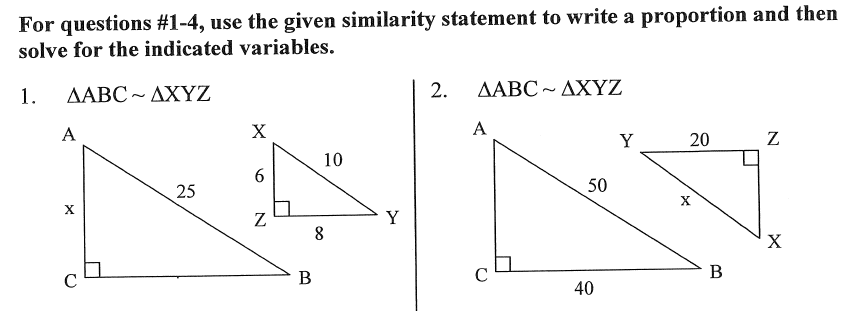 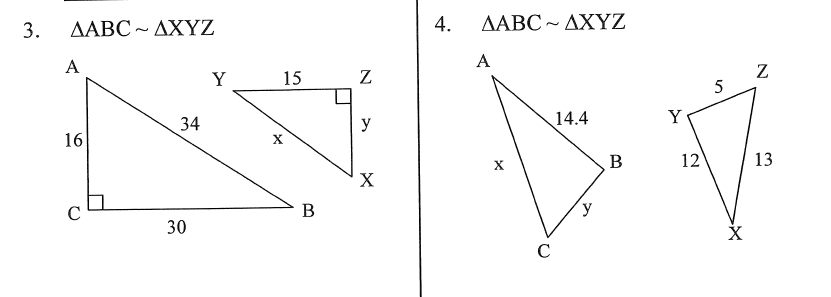 